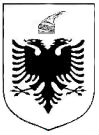 R E P U B L I K A    E   S H Q I P Ë R I S ËMINISTRIA E SHËNDETËSISË DHE E MBROJTJES SOCIALEINSPEKTORATI SHTETËROR SHËNDETËSORNr.___	                                                                                 Tiranë, më___.___.2023LISTË VERIFIKIMIPër shërbimin e transfuzionit të gjakutSubjekti:______________________________________________ Nr. NIPT ______________________Adresa: _____________________________________________________________________________Administratori: _______________________________________________________________________Tel/Cel: ________________________________ Fax: ________________ E-mail: _________________Lloji Aktivitetit: ______________________________________________________________________Arsyeja e inspektimit: Inspektim i Programuar           Ri-Inspektim                  Inspektim i Posaçëm  Në zbatim të ligjeve:LIGJI 9737 DATË 21.05.2007 “PËR SHËRBIMIN E TRANSFUZIONIT TË GJAKUT NË REPUBLIKËN E SHQIPËRISË”, I NDRYSHUARRREGULLORE E MINISTRISË SË SHËNDETËSISË “PËR PROÇEDURËN E KËRKIMIT, PËRZGJEDHJES, PËRDORIMIT TË GJAKUT DHE KOMPONENTËVE TË TIJ NË SPITALET E REPUBLIKËS SË SHQIPËRISË” 2015RREGULLORE E MINISTRISË SË SHËNDETËSISË “PËR ZBATIMIN E SKEMËS SË HEMOVIGJILENCËS”  2015INSPEKTORËT:		PËRFAQËSUESI I SUBJEKTIT:Inspektor 1    NUI (Nënshkrimi)		 Emër Mbiemër (Nënshkrimi)Inspektor 2    NUI (Nënshkrimi)Inspektor 2    NUI (Nënshkrimi)Emri i SubjektitDrejtues teknik Specialiteti MjekësorNumri i përgjithshëm i personelitPajisje me burim rrezatimiNr.Baza LigjorePyetjaVLERËSIMIVLERËSIMIVLERËSIMIKOMENTENr.Baza LigjorePyetjaPoJoNuk aplikohetKOMENTE1Gërma b, Pika 1, Neni 1, Ligji nr.9739, datë 21.5.2007A siguron shërbimi i transfuzionit  standarte të larta të cilësisë dhe sigurisë së gjakut njerëzor dhe të përbërësve të tij;2Pika 2, Neni 8, Ligji nr.9739, datë 21.5.2007A kryhet përpara dhurimit, informimi dhe nënshkrimi i formularit standart  nga dhuruesi?3Pika 2, Neni 8, Ligji nr.9739, datë 21.5.2007A nënshkruhet  formulari standart edhe nga specialisti shëndetësor, që përgjigjet për marrjen e historisë shëndetësore të dhuruesit?4Gërma a, Pika 3, Neni 8, Ligji nr.9739, datë 21.5.2007A siguron Qendra Kombëtare e Transfuzionit ruajtjen e sistemit të të dhënave, si dhe parandalimin e çdo lloj transferimi, dëmtimi apo ndryshimi të dosjeve të dhuruesve?5Gërma b, Pika 3,Neni 8, Ligji nr.9739, datë 21.5.2007A siguron Qendra Kombëtare e Transfuzionit garantimin e të dhënave të dhuruesve në të gjitha hallkat e procesit të gjurmimit?6Pika 1, Neni 11, Ligjnr.9739, datë 21.5.2007A kryhet nga strukturat e shërbimit shëndetësor në fushën e transfuzionit  promovimi i dhurimit vullnetar, të rregullt dhe falas të gjakut?7Gërma a, Pika 2,  Neni 11, Ligji nr.9739, datë 21.5.2007A kryhet nga strukturat e shërbimit shëndetësor në fushën e transfuzionit  përcaktimin e përshtatshmërisë së dhuruesve për dhurim?8Gërmat b,c,d, Pika 2, Neni 11, Ligji nr.9739, datë 21.5.2007A kryhet nga strukturat e shërbimit shëndetësor në fushën e transfuzionit  mbledhja,përpunimi,ruajtja dhe shpërndarja e gjakut dhe përbërësve të tij në përputhje me kriteret ligjore?9Gërma ҫ, Pika 2, Neni 11, Ligji nr.9739, datë 21.5.2007A kryhet nga strukturat e shërbimit shëndetësor në fushën e transfuzionit kontrolli i detyrueshëm laboratorik, për të plotësuar kriteret dhe standardet zyrtare të cilësisë dhe sigurisë për çdo njësi gjaku ose përbërësi të tij?10Gërma a, Pika 3, Neni 11,  Ligj nr.9739, datë 21.5.2007A kryhet nga strukturat e shërbimit shëndetësor në fushën e transfuzionit ekzaminimi i pacientëve të planifikuar për transfuzion ?11Gërma c, Pika 3, Neni 11,  Ligji nr.9739, datë 21.5.2007A kryhet nga strukturat e shërbimit shëndetësor në fushën e transfuzionit mbështetja transfuzionale në shërbimet e urgjencës dhe të emergjencës?12Gërma e, Pika 3, Neni 11,  Ligj nr.9739, datë 21.5.2007A kryhet nga strukturat e shërbimit shëndetësor në fushën e transfuzionit funksionimi  si vëzhgues epidemiologjikë, në kuadër të sistemit të hemovigjilencës?13Gërma a, Pika 2, Neni 15,  Ligji nr.9739, datë 21.5.2007A siguron Qendra Kombëtare e Gjakut mbështetje për programimin kombëtar të veprimtarive të shërbimeve të transfuzionit ?14Gërma b, Pika 2, Neni 15,  Ligji nr.9739, datë 21.5.2007A siguron Qendra Kombëtare e Gjakut informacion për Ministrinë e Shëndetësisë për programin vjetor të vetëmjaftueshmërisë?15Gërma dh, Pika 2, Neni 15,  Ligji nr.9739, datë 21.5.2007A kryen Qendra Kombëtare e Gjakut realizimin e funksionit bashkërendues për sistemin informativ në shërbimin e transfuzionit ?16Gërma f, Pika 2, Neni 15,  Ligji nr.9739, datë 21.5.2007A kryen Qendra Kombëtare e Gjakut hartimin dhe zbatimin e programit të kualifikimit të personelit të mesëm të Shërbimit Kombëtar të Transfuzionit ?17Gërma gj, Pika 2, Neni 15,  Ligji nr.9739, datë 21.5.2007A kryen Qendra Kombëtare e Gjakut hartimin dhe zbatimin  e skemës së hemovigjilencës, sipas urdhrit të Ministrit të Shëndetësisë ?18Gërma h, Pika 2, Neni 15,  Ligji nr.9739, datë 21.5.2007A kryen Qendra Kombëtare e Gjakut kontrollin e metodave diagnostike të përdorura për vlerësimin e cilësisë, sigurisë, efikasitetit dhe përdorueshmërisë së procedurave të zbatuara në këtë fushë ?19Gërma i, Pika 2, Neni 15,  Ligji nr.9739, datë 21.5.2007A siguron Qendra Kombëtare e Gjakut kujdesin për regjistrin kombëtar të gjakut, për sa u përket aspekteve tekniko- organizative të tij ?	  20Gërma j, Pika 2, Neni 15,  Ligj nr.9739, datë 21.5.2007A siguron Qendra Kombëtare e Gjakut mbështetjen e organizimit të kontrollit të jashtëm të cilësisë në fushën e transfuzionit?21Pika 1, Neni 20,  Ligji nr.9739, datë 21.5.2007A është marrë miratim nga Ministri i Shëndetësisë  në rastet e importimit dhe eksportimit të gjakut ose i produkteve të tij për përdorim terapeutik, profilaktik e diagnostik ?22Neni 25, Ligji nr.9739, datë 21.5.2007, Pika 2, Neni 2, Rregullore“Për proçedurën e kërkimit, përzgjedhjes, përdorimit të gjakut dhe komponentëve të tij në spitalet e Republikës së Shqipërisë”           2015 ,Forma e organizimit të shërbimit të transfuzionit të gjakut në spitalet jo publike dhe publike është Shërbim 24 orë?23Neni 25, Ligji nr.9739, datë 21.5.2007,  Pika 2, Neni 2, Rregullore“Për proçedurën e kërkimit, përzgjedhjes, përdorimit të gjakut dhe komponentëve të tij në spitalet e Republikës së Shqipërisë”           2015Forma e organizimit të shërbimit të transfuzionit të gjakut në spitalet jo publike dhe publike është Shërbim 8 orë?24Neni 25, Ligji nr.9739, datë 21.5.2007, Pika 1, Neni 3, Rregullore“Për proçedurën e kërkimit, përzgjedhjes, përdorimit të gjakut dhe komponentëve të tij në spitalet e Republikës së Shqipërisë”           2015,A bëhet përcaktimi i nevojës për transfuzion  nga mjeku kurues ?25Neni 25, Ligji nr.9739, datë 21.5.2007, Pika 1, Neni 3, Rregullore“Për proçedurën e kërkimit, përzgjedhjes, përdorimit të gjakut dhe komponentëve të tij në spitalet e Republikës së Shqipërisë”           2015,A ka marrë parasysh mjeku kurues përpara se të bëjë kërkesën për gjak ose komponentë të tij sa më poshtë:a.	Të përdorë të gjitha mundësitë për trajtim alternativ (pa transfuzion) përpara se të vendos për terapinë transfuzive.b.	Të siguroj përdorimin e transfuzionit autolog për të sëmur të përshtatshëm që do t’i nënshtrohen ndërhyrjeve të planifikuara.c.	Të siguroj përdorimin e zevëndësimeve familjare të gjakut në të gjitha rastet e planifikuara dhe në urgjencat nëse është e mundur ?26Neni 25, Ligji nr.9739, datë 21.5.2007, Neni 4, Rregullore“Për proçedurën e kërkimit, përzgjedhjes, përdorimit të gjakut dhe komponentëve të tij në spitalet e Republikës së Shqipërisë”           2015,A bëhet Fletë–kërkesasipas dokumentave standarte te përcaktuara në këtë Rregullore: A- “Formular standard analizash” për përcaktimin e grupit të gjakut apo edhe testimet e tjera dhe B-“ Formular kërkesë për komponentët e gjakut” ?27Neni 25, Ligji nr.9739, datë 21.5.2007, Gërma b, Pika 2, Neni 5, Rregullore“Për proçedurën e kërkimit, përzgjedhjes, përdorimit të gjakut dhe komponentëve të tij në spitalet e Republikës së Shqipërisë”           2015,A  plotëson	Mjeku kurues  me saktësi fletë–kërkesën, e cila duhet të jetë e firmosur dhe e vulosur prej tij ?28Neni 25, Ligji nr.9739, datë 21.5.2007, Pika 3, Neni 6, Rregullore“Për proçedurën e kërkimit, përzgjedhjes, përdorimit të gjakut dhe komponentëve të tij në spitalet e Republikës së Shqipërisë”           2015,A kontrollon personeli i bankës së gjakut në spitalin publik në çdo rast  nëse të dhënat e fletë–kërkesës përputhen me ato të mostrës së gjakut të pacientit ?29Neni 25, Ligji nr.9739, datë 21.5.2007, Pika 4, Neni 6, Rregullore“Për proçedurën e kërkimit, përzgjedhjes, përdorimit të gjakut dhe komponentëve të tij në spitalet e Republikës së Shqipërisë”           2015,A ka të shënuara mostra e gjakut të pacientit nga spitali jo publik mbi tub  përveç të dhënave të përcaktuara edhe grupin e gjakut të përcaktuar  nga laboratori i spitalit jo publik ?30Neni 25, Ligji nr.9739, datë 21.5.2007, Gërmat a, b, c, c, Pika 1, Neni 8, Rregullore“Për proçedurën e kërkimit, përzgjedhjes, përdorimit të gjakut dhe komponentëve të tij në spitalet e Republikës së Shqipërisë”           2015,A regjistrohen  rezultatet e testimeve laboratorike në:-Fletën ditore të punës.-Në regjistrin e “ Përcaktimit të grupeve të gjakut”.-Në kartelën personale të pacientit.-Në pjesën përkatëse të flete–kërkesës,e cila më pas vendoset në kartelën klinike  personale të pacientit ?31Neni 25, Ligji nr.9739, datë 21.5.2007, Pika 1, Neni 9, Rregullore“Për proçedurën e kërkimit, përzgjedhjes, përdorimit të gjakut dhe komponentëve të tij në spitalet e Republikës së Shqipërisë”           2015,A tërhiqen gjaku ose komponentët e tij në bankën e gjakut vetëm nga personeli mjekësor (mjek ose infermier), mundësisht një person i ngarkuar me këtë detyrë për çdo klinikë në spitalet publike dhe jo publike ?32Neni 25, Ligji nr.9739, datë 21.5.2007,  Neni 9, Rregullore“Për proçedurën e kërkimit, përzgjedhjes, përdorimit të gjakut dhe komponentëve të tij në spitalet e Republikës së Shqipërisë”           2015,A kryhet proçedura e tërheqjes së gjakut në bankën e gjakut sipas kritereve të përcaktuara në këtë rregullore ?33Neni 25, Ligji nr.9739, datë 21.5.2007, Pika 1, Neni 10, Rregullore“Për proçedurën e kërkimit, përzgjedhjes, përdorimit të gjakut dhe komponentëve të tij në spitalet e Republikës së Shqipërisë”           2015,A bëhet transporti i njësive të gjakut dhe komponentëve nga bankat e gjakut në klinikat e spitalit publik ose spitalet jo publike  me termobokse me temperaturë të kontrolluar ?34Neni 25, Ligji nr.9739, datë 21.5.2007, Pika 14, Neni 11, Rregullore“Për proçedurën e kërkimit, përzgjedhjes, përdorimit të gjakut dhe komponentëve të tij në spitalet e Republikës së Shqipërisë”           2015,A regjistrohet ҫdo njësi gjaku ose komponentë të tij të tërhequra në bankën e gjakut  në regjistrin përkatës të gjakut, në klinikë (pavion, në repartin e terapisë intesive apo sallën e operacionit) ?35Neni 25, Ligji nr.9739, datë 21.5.2007, Pika 1,2, Neni 13, Rregullore“Për proçedurën e kërkimit, përzgjedhjes, përdorimit të gjakut dhe komponentëve të tij në spitalet e Republikës së Shqipërisë”           2015,  A bëhet nga mjeku kurues dokumentimi i transfuzionit në kartelën e pacientit ?36Neni 25, Ligji nr.9739, datë 21.5.2007, Pika 1, Neni 17, Rregullore“Për proçedurën e kërkimit, përzgjedhjes, përdorimit të gjakut dhe komponentëve të tij në spitalet e Republikës së Shqipërisë”           2015,A  plotësohet  në çdo bankë gjaku regjistri i shpërndarjes së gjakut dhe komponentëve të tij duke shënuar të gjitha njësitë e disponueshme?37Neni 25, Ligji nr.9739, datë 21.5.2007, Pika 2, Neni 17, Rregullore“Për proçedurën e kërkimit, përzgjedhjes, përdorimit të gjakut dhe komponentëve të tij në spitalet e Republikës së Shqipërisë”           2015,A  plotësohet në çdo bankë gjaku  proçes – verbali i dorëzimit të njësive të gjakut në ndërresat e ndryshme ?38Neni 25, Ligji nr.9739, datë 21.5.2007, Pika 6,7 Neni 19, Rregullore“Për proçedurën e kërkimit, përzgjedhjes, përdorimit të gjakut dhe komponentëve të tij në spitalet e Republikës së Shqipërisë”           2015,A ka  spitali, në përputhje me kushtet konkrete, rregulloren e tij të brendëshme të punës në lidhje me zbatimin e kësaj rregulloreje, dhe a funksionon një sistem kontrolli në lidhje me përdorimin e përshtatshëm të gjakut dhe komponenteve të tij?39Neni 15, Ligji nr.9739, datë 21.5.2007, Rregullore“Për zbatimin e skemës së Hemovigjilencës”           2015, Neni 5,Pika 2A  përcaktohet dhe identifikohet nga Qendra Kombëtare e Tranfuzionit dhe Bankat e Gjakut në një sistem të veçantë (INLOG Server)  dhe në  mënyrë unike çdo dhurues, çdo njësi gjaku të mbledhur dhe çdo komponent gjaku të përgatitur, cilido qoftë qëllimi i përdorimit dhe klinika ku është shpërndarë ky komponent i caktuar gjaku ?40Neni 15, Ligji nr.9739, datë 21.5.2007, Gërma a, Pika 3, Neni 5, Rregullore“Për zbatimin e skemës së Hemovigjilencës”           2015,A dokumentojnë strukturat spitalore publike dhe jo publike që përdorin gjak dhe komponente të tij: -Emrin e llojin e produktit të transfuzuar. -Të dhënat e qeses që do të trasfuzohet si: numrin e njësisë, kodin e dhuruesit, (grupin ABO, RhD, inicialet e saj). -Datën e mbledhjes dhe datën e skadencës së njësisë. -Datën e marrjes së transfuzionit. -Emrin e pacientit. -Numrin e kartelës së pacientit ?41Neni 15, Ligji nr.9739, datë 21.5.2007, Gërma b, Pika 3, Neni 5, Rregullore“Për zbatimin e skemës së Hemovigjilencës”           2015A dokumentojnë strukturat spitalore publike dhe jo publike që përdorin gjak dhe komponente të tij destinacionin final të çdo njësie të tërhequr në  bankën e gjakut, nëse ajo është : -Transfuzuar tek pacienti. -Kthyer në bankën e gjakut përkatëse. -Shkatërruar ?42Neni 15, Ligji nr.9739, datë 21.5.2007, Pika 4, Neni 5,  Rregullore“Për zbatimin e skemës së Hemovigjilencës”           2015A përcakton banka e gjakut një identifikues unik (barkod të vetin) që i mundëson asaj të lidhet saktësisht me çdo njësi gjaku që ajo ka mbledhur dhe çdo komponent gjaku që ka përgatitur43Neni 15, Ligji nr.9739, datë 21.5.2007, Pika 2, Neni 8, Rregullore“Për zbatimin e skemës së Hemovigjilencës”           2015A njoftojnë menjëherë strukturat spitalore publike dhe jo publike, që përdorin gjak ose produkte të tij bankën e gjakut, në momentin e konstatimit për reaksione të padëshiruara të vërejtura tek marrësi, gjatë apo mbas transfuzionit, të cilat mund të jenë të lidhura me cilësinë dhe sigurinë e gjakut dhe komponentëve të tij, apo me ndonje gabim të mundshëm njerëzor ?44Neni 15, Ligji nr.9739, datë 21.5.2007, Pika 3, Neni 8, Rregullore“Për zbatimin e skemës së Hemovigjilencës”           2015A bëhet njoftimi i reaksioneve të padëshirura nga transfuzioni i gjakut ose komponentëve të tij në bankën e gjakut nga mjeku që kryhen transfuzionin, sipas formularit të Raportimit mbi Reaksionet nga Transfuzioni ?45Neni 15, Ligji nr.9739, datë 21.5.2007, Pika 4, Neni 8, Rregullore“Për zbatimin e skemës së Hemovigjilencës”           2015A njofton menjëherë banka e gjakut në spital, pas marrjes së raportimit nga strukturat spitalore përkatësë për reaksione të padëshiruara nga transfuzioni,  Qendrën Kombëtare të Transfuzionit të Gjakut ?46Neni 15, Ligji nr.9739, datë 21.5.2007, Pika 5, Neni 8, Rregullore“Për zbatimin e skemës së Hemovigjilencës”           2015A ka plotësuar QKTGJ  mbi bazë vjetore Formularin e Raportimit, sipas aneksit II, pjesa D dhe a e ka dërguar në Ministrinë e Shëndetësisë, në Drejtorinë e Administrimit Spitalor ?